Cesena, 9/5/22Circolare 124-21Al personale ATA e docentep.c. all’ufficio personaleAlla DSGAOggetto: assemblea sindacale per docenti e ATA – 18 maggio – sigle FLC/CGIL-CISL-UIL-SNALSE’ convocata una assemblea sindacale in presenza presso Aula Magna Comandini e/o on line  per i  docenti e ATA al link sotto riportato, nel giorno :mercoledì 18 maggio 2022, dalle ore 8,00 alle ore 11,00 con il seguente ordine del giorno:
1. Proclamazione stato di agitazione a) primi effetti e conseguenze applicazione D.L. 36/2022, formazione obbligatoria, valutazione e carriera docenti; b) riforma del reclutamento del personale docente, procedure abilitanti, concorsi, anno di prova; 2. Aggiornamenti rinnovo CCNL; 3. Varie ed eventuali.I partecipanti potranno accedere in presenza fino al limite di 200 persone, le restanti o gli impossibilitati alla partecipazione in presenza potranno collegarsi a distanza utilizzando il seguente link:https://us06web.zoom.us/j/86254717876Pertanto, secondo le norme vigenti si richiede la dichiarazione preventiva di partecipazione entro le ore 13,00 di sabato 14 maggio, allo scopo di consentire sostituzioni dei docenti e ATA partecipanti, sugli appositi fogli firma in allegato. Disponibilità in portineria di entrambi i plessi.Il DSASSEMBLEA DOCENTI E  ATA  sigle confederate FLC/CGIL-CISL-UIL-SNALS – 18 maggio 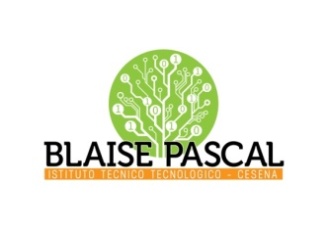 ISTITUTO Superiore 
Pascal/ComandiniP.le Macrelli, 100 
47521 Cesena 
Tel. +39 054722792 
Cod.fisc. 90076540401 - Cod.Mecc. FOIS01100L
FOIS01100L@istruzione.itFOIS01100L@pec.istruzione.it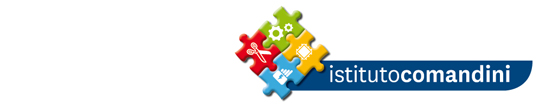 cognomenomefirma per adesione